Janet, John and their friends.Janet and John have got a lot of friendsLook at the pictures and read the names.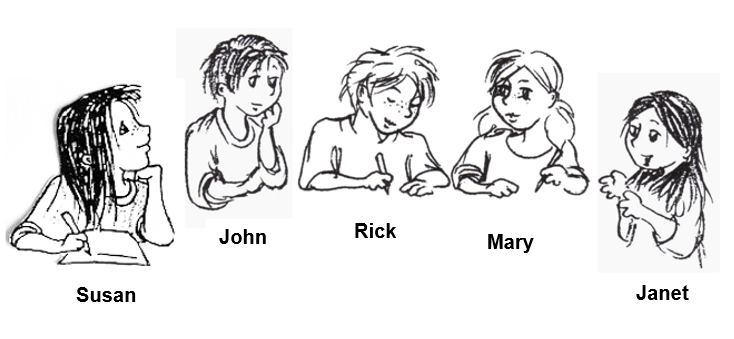 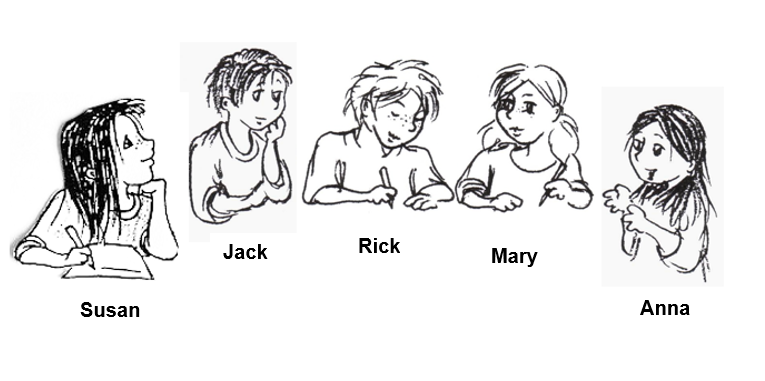 Now spell the names.S – U – S – A – NJ – O – H – NR – I – C – KM – A – R – YJ – A – N – E – TWhat’s your name? Spell your name.(angelehnt an: Niveaubestimmende Aufgaben für die Grundschule, Englisch, URL: https://back.bildung-lsa.de/pool/RRL_Lehrplaene/nivgsengl.pdf)